HUBUNGAN KEMANDIRIAN BELAJAR DENGAN PROKRASTINASI AKADEMIK SISWA KELAS XI SMA NEGERI 1 PANTAI CERMIN TAHUN PELAJARAN 2022/2023 SKRIPSIolehNURSAKBANIAHNPM 191414005 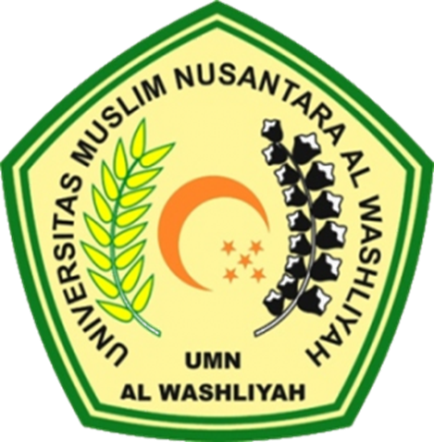 PROGRAM STUDI BIMBINGAN DAN KONSELINGFAKULTAS KEGURUAN DAN ILMU PENDIDIKANUNIVERSITAS MUSLIM NUSANTARA AL WASHLIYAHMEDAN 2023